Zajęcia poranne 27.10.2020Temat tygodnia : Mój domPrzywitanka – na maila otrzymają Państwo całą piosenkę, oraz autorski filmik w wykonaniu jednej z Nauczycielek- zachęcamy do wspólnego tańca.Spacerkiem po domu.Dziecko wraz z rodzicem, spaceruje po domu i nazywa wszystkie znajdujące się w nim pomieszczenia. (kuchnia, pokój, łazienka, piwnica, strych, spiżarnia, garaż, kotłownia, garderoba itp.) Dziecko stara się opowiedzieć jakie czynności wykonuje się w danym pomieszczeniu. W załącznikach przykładowe obrazki.Praca plastyczna ,,Mój domek’’- zachęcamy do wysłania na maila prac dzieci Pracę można wykonać na dwa sposoby, w zależności od możliwości. I propozycja : farby, duży karton, nożyczki, kartki papieru do dekoracji; dziecko maluje farbami karton, rodzic pomaga wyciąć okna i drzwi, jak farba wyschnie dziecko dekoruje dom wg własnego pomysłu.II propozycja: zadaniem dziecka, jest dorysowanie brakujących elementów (okna, drzwi, komin) oraz pokolorowanie domku wg uznania (szablon na kolejnej stronie).Przykładowe prace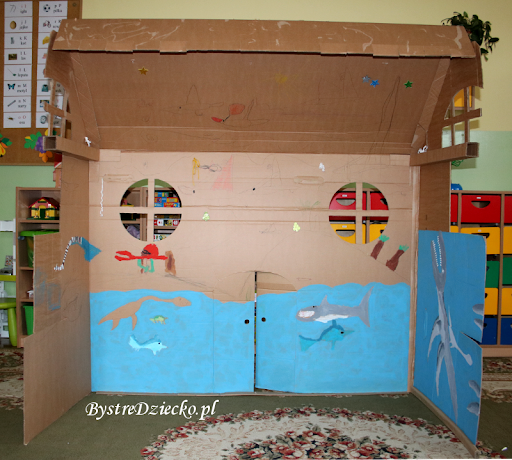 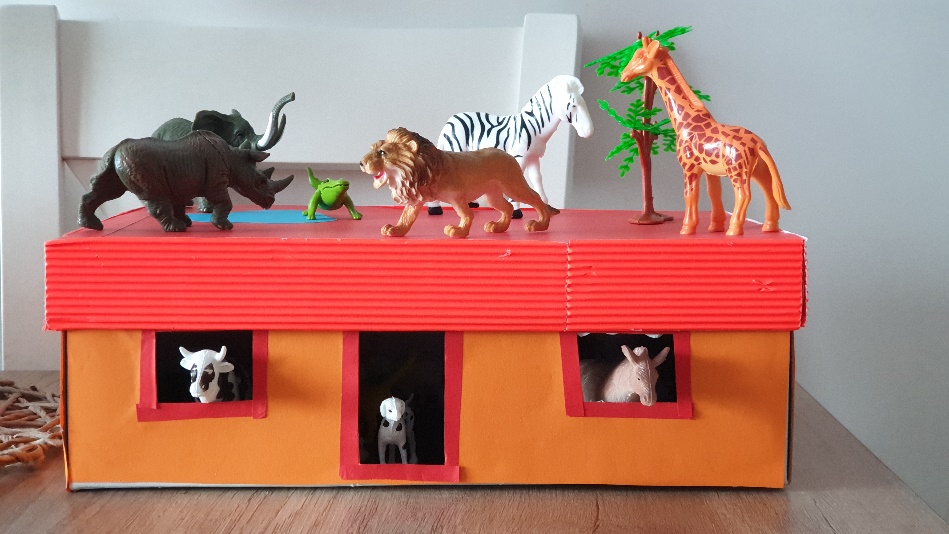 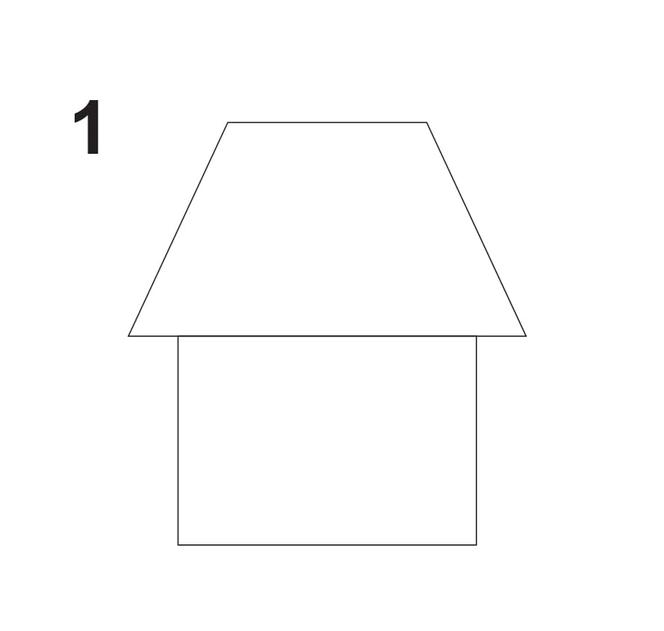 